Unité 11Nous, les natifs technologiquesObjectifsContenusTypologie d’activités :1 Séance: Activités d’introduction-motivation  et de repérage découverte: 2 Séance : Activité de synthèse / activités d’Attention à la diversité (renforcement et élargissement) :3 Séance: Activités de développement en salle informatique: 4 Séance: Activités de synthèse-résume en salle informatique: 5 Séance: Activités de consolidation / production en salle informatique: 6 Séance: Activités de production / évaluation: Principes méthodologiquesPour l’acquisition de tous les objectifs et les contenus proposés j’ai choisi la une méthodologie de type actionnel combinée à la méthode Flipped Classroom ou classe à l’inverse comme j’ai déjà avancée dans la présentation de ma PD. Cette méthode ou modèle prend comme point d’appui les recommandations de l’approche communicative, des théories constructiviste et du CECR qui répondent à une nouvelle forme de demande sociale en langue : la compétence communicative en langue étrangère, ce n’est plus l’acquisition d’un savoir mais d’un savoir-faire immédiatement réinvestissable. Pour ce faire il faut mettre l’apprenant au centre du processus d’enseignement-apprentissage tout en favorisant l’interaction entre les élèves mais aussi entre l’élève et le professeur. Il faudra aussi prendre en compte les besoins, les motivations et les centres d’intérêts de nos élèves afin de favoriser une disposition positive face à l’apprentissage. Apprentissage qui doit être significatif, et pour cela les connaissances préalables seront le point de départ pour l’acquisition d’éléments nouveaux que l’élève devra découvrir par lui-même et puis intériorise. Ce que l’on cherche c’est que les élèves dépassent le stade de la reproduction selon le modèle pour atteindre celui des productions libres. Le modèle vise à transposer à la maison quelques étapes de l’apprentissage : connaissance et application. Le professeur est alors libéré pendant l’heure de classe, il ne dépense plus ce temps à exposer un contenu de grammaire ou lexicale mais il devient un guide pour faciliter la compréhension des contenus, atteindre à la diversité de nos élèves et mettre en pratique les connaissances acquises.ÉvaluationPour l’évaluation étant donné qu’il s’agit d’un processus global et continu, j’envisagerai la réussite des objectifs didactiques ainsi que des contenus proposés, et elle prendra en compte tout le développement de l’unité didactique : participation en classe, attitude face à l’apprentissage, accomplissement des tâches proposées… Cette évaluation en tant qu’élément qualitatif et formatif vise à vérifier la qualité des contenus acquis. Elle sera en plus objective parce qu’on suivra les critères d’évaluation proposés par la législation portant sur le quatre blocs de contenus. Ces critères ont été adaptés aux objectifs didactiques proposés et ces critères seront flexibles pour répondre à la diversité de niveaux et de rythmes d’apprentissage de nos élèves.Instruments d’évaluationRubrique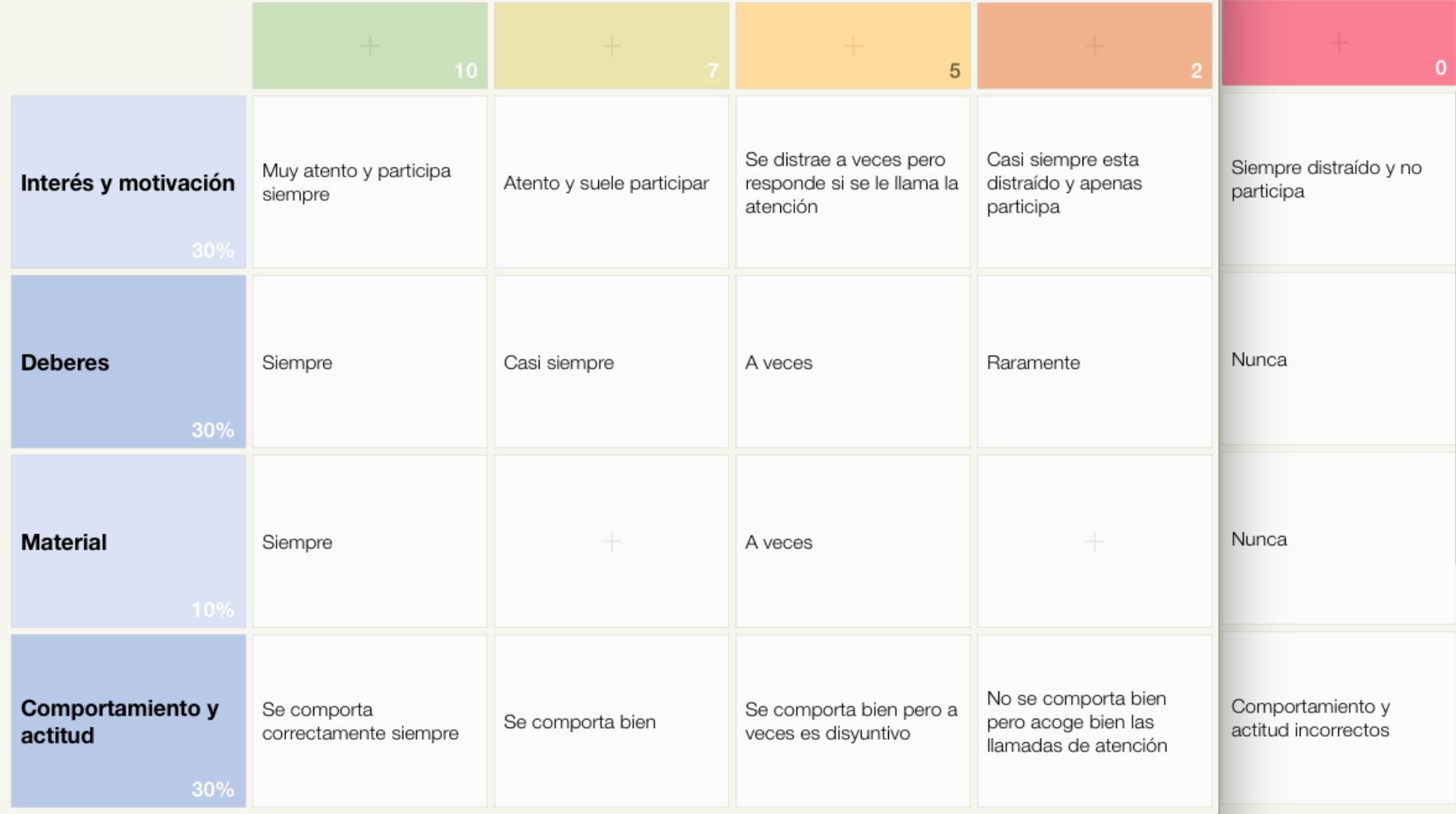 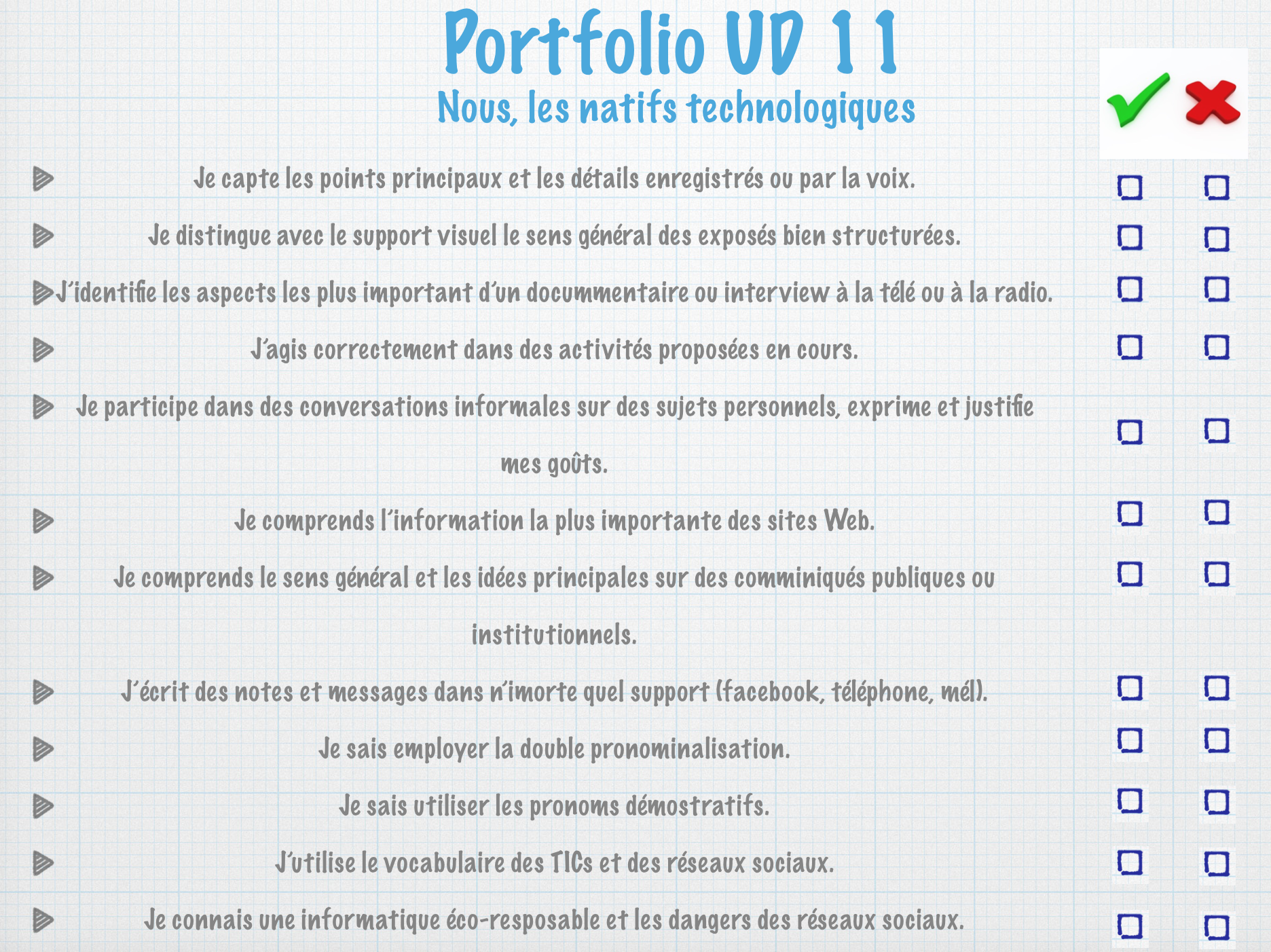 Objectifs Générauxa) Pratiquer la citoyenneté démocratique, selon une perspective globale, et acquérir une responsabilité civique, fondée sur les valeurs de la Constitution Espagnole et sur les Droits de l’Homme qui favorise la co-responsabilité dans la construction d’une société juste, égalitaire et durable.b) Renfoncer la maturité personnelle et sociale qui leur permette d’agir de façon responsable et autonome et de développer l’esprit critique. Prévoir et résoudre pacifiquement les conflits familiaux et sociaux.d) Consolider l’habitude de lecture, d’étude et de discipline, comme conditions nécessaires pour l’efficacité de l’apprentissage et comme moyen d’épanouissement personnel.f) S’exprimer avec fluidité et correctement dans une ou plusieurs langues étrangères.g) Utiliser avec aisance et responsabilité les technologies de l’information et de la communication.Objectifs Spécifiques1. Interagir et participer activement et de manière respectueuse, avec fluidité et rationalité lors d’une situation de communication, tout en mettant en pratique les stratégies adéquates.2. Comprendre l’information spécifiques et globale des textes oraux et écrits  sur des sujets actuels émis par les médias ou dans des contextes communicatifs quotidiens. 6. Comprendre différents textes écrits portant sur des sujets généraux ou spécifiques, et être capable d’en faire une interprétation critique et de s’en servir des stratégies nécessaires pour identifier les éléments discursifs.7. Lire de façon autonome des textes appropriés aux intérêts de l’élève, encourageant la bonne prononciation et intonation de la langue étrangère.10. Acquérir et développer différentes stratégies d’apprentissage, en employant divers moyens, dont les technologies de l’information et de la communication, afin d’utiliser la langue étrangère de façon autonome et pour développer la compétence du savoir apprendre.Objectifs Didactiques1. Interagir avec une autre personne: prendre contact, faire des connaissances et saluer.7. Écouter et comprendre une chanson.10. Produire des textes explicatifs.35. Se communiquer à travers différents moyens.37. Utiliser les nouvelles technologies : écrire textos, mails...Groupes de ContenusCritères d’évaluationStandards d’évaluationCCCompréhension de textes oraux- Identifier le sens général et l’information essentielle dans de textes oraux brèves transmis par des moyens techniques sur des aspects concrets. - Connaître et appliquer les stratégies adéquates pour la compréhension du sens général et les idées principales du texte.- Reconnaître le lexique oral en référence à des thèmes concrets lorsque le support visuel aide à la compréhension.- Capte les points principaux et les détails les plus importants enregistrés ou par la voix.- Distingue avec le support visuel ou écrit le sens général et les idées plus importantes dans des exposés bien structurées.- Identifie les aspects les plus importants d’un documentaire ou interview à la télévision lorsque le discours est bien structuré et avec l’appui de l’image.CCLCAACN- Compréhension des contenus spécifiques d’une chanson: Je te le dis quand même, Patrick Bruel.Saisie des données grammaticales lors d’une vidéo sur Edpuzzle. Compréhension globale d’une vidéo et d’une émission radio sur un thème spécifique : les TICs.- Identifier le sens général et l’information essentielle dans de textes oraux brèves transmis par des moyens techniques sur des aspects concrets. - Connaître et appliquer les stratégies adéquates pour la compréhension du sens général et les idées principales du texte.- Reconnaître le lexique oral en référence à des thèmes concrets lorsque le support visuel aide à la compréhension.- Capte les points principaux et les détails les plus importants enregistrés ou par la voix.- Distingue avec le support visuel ou écrit le sens général et les idées plus importantes dans des exposés bien structurées.- Identifie les aspects les plus importants d’un documentaire ou interview à la télévision lorsque le discours est bien structuré et avec l’appui de l’image.CCLCAACNProduction de textes oraux- Produire des textes brefs neutres pour échanger une information même s’il y a des pauses pour planifier ce que l’on va dire.- Montrer un bon contrôle suffisant des structures syntaxiques et discursives pour communiquer de façon simple mais efficace. - Prononcer et avoir une intonation claire des énoncés même avec un accent étranger évident ou certains erreurs de prononciation. - Agit correctement dans des activités proposé en cours.- Participe dans des conversations informelles sur des sujets personnels, exprime et justifie ses goûts.CCLCNCSC- Participation à un débat guidé en classe : Les réseaux sociaux.- Réponse et participation à une mise en commun de façon spontanée.- Produire des textes brefs neutres pour échanger une information même s’il y a des pauses pour planifier ce que l’on va dire.- Montrer un bon contrôle suffisant des structures syntaxiques et discursives pour communiquer de façon simple mais efficace. - Prononcer et avoir une intonation claire des énoncés même avec un accent étranger évident ou certains erreurs de prononciation. - Agit correctement dans des activités proposé en cours.- Participe dans des conversations informelles sur des sujets personnels, exprime et justifie ses goûts.CCLCNCSCCompréhension de textes écrits- Identifier l’information essentielle dans des textes bien structurés dans un registre neutre sur des évènements quotidiens.- Utiliser pour la compréhension du texte les aspects sociolinguistiques en référence à la vie quotidienne et les conventions sociales qui permettent de comprendre l’information et idées générales présentes dans le texte.-Reconnaître les conventions principales de format, typographiques, orthographiques et de ponctuation ainsi que les abréviations et symboles d’emploi commun.- Identifie l’information la plus importante des instructions sur la réalisation d’activités et normes de sécurité. - Comprend le sens général et les idées principales sur des communiqués publiques ou institutionnels. - Comprend l’information spécifique dans des pages Web et dans d’autres matériaux en rapport à ses intérêts.CCLCNCSC- Lecture de documents dans des nouveaux formats : texto, mails, whatsapp.-  Lecture et compréhension d’un série de consignes pour s’inscrire dans le site: yahoo.fr.- Repérage des outils grammaticaux lors de la lecture d’un texte.- Identifier l’information essentielle dans des textes bien structurés dans un registre neutre sur des évènements quotidiens.- Utiliser pour la compréhension du texte les aspects sociolinguistiques en référence à la vie quotidienne et les conventions sociales qui permettent de comprendre l’information et idées générales présentes dans le texte.-Reconnaître les conventions principales de format, typographiques, orthographiques et de ponctuation ainsi que les abréviations et symboles d’emploi commun.- Identifie l’information la plus importante des instructions sur la réalisation d’activités et normes de sécurité. - Comprend le sens général et les idées principales sur des communiqués publiques ou institutionnels. - Comprend l’information spécifique dans des pages Web et dans d’autres matériaux en rapport à ses intérêts.CCLCNCSCProduction de textes écrits-Écrire des textes brefs cohérents et clairement structurés utilisant les ressources de cohésion, les orthographiques et de ponctuation.- Utiliser les stratégies les plus adéquates pour construire des textes brefs réutilisant les structures à partir d’autres textes similaires.- Montrer un bon contrôle suffisant des structures syntaxiques et discursives pour communiquer de façon simple mais efficace.- Écrit des notes et messages brefs dans n’importe quel support (twitter, facebook) transmettant une information.- Écrit des lettres personnelles dans n’importe quel support pour échanger une information ou une opinion.CCLCAACN- Rédaction d’un texte dans des nouveaux supports : facebook, twitter, whatsapp.- Rédaction d’une série de consignes ou des conseils à suivre sur l’emploi des TICs.- Réponse à des questions écrites afin de réfléchir sur un aspect grammatical.-Écrire des textes brefs cohérents et clairement structurés utilisant les ressources de cohésion, les orthographiques et de ponctuation.- Utiliser les stratégies les plus adéquates pour construire des textes brefs réutilisant les structures à partir d’autres textes similaires.- Montrer un bon contrôle suffisant des structures syntaxiques et discursives pour communiquer de façon simple mais efficace.- Écrit des notes et messages brefs dans n’importe quel support (twitter, facebook) transmettant une information.- Écrit des lettres personnelles dans n’importe quel support pour échanger une information ou une opinion.CCLCAACNFonctions communicativesFonctions communicativesLexiqueStructures syntaxiques-discursivesStructures syntaxiques-discursivesDescription d’une réalité actuelle : les nouvelles technologies de l’information et de la communication.Organisation du discours.Description d’une réalité actuelle : les nouvelles technologies de l’information et de la communication.Organisation du discours.Les nouvelles technologies de l’information et la communication.Les connecteurs du discours.La double pronominalisation.Les adjectifs démonstratifs VS les pronoms démonstratifs.La double pronominalisation.Les adjectifs démonstratifs VS les pronoms démonstratifs.Aspects socio-culturels et conscience interculturellesPatrons sonores et orthographiquesContenus interdisciplinairesContenus interdisciplinairesTransversalitéL’informatique éco-responsable.Les réseaux sociaux.Le son  nasal  [ɛ̃]. Département d’informatique: les réseaux sociaux.Département d’informatique: les réseaux sociaux.À la consommation.À l’environnement.Morale et civique.CCActivitéObjectifDescription de l’activitéGroupementDurationCCL (CO / EO)Chanson : dis lui oui !Découvrir la grammaire de l’unité : la double pronominalisation et les pronoms démonstratifs.je proposerai une activité d’introduction-motivation à partir de l’audition d’une chanson. On fera une compréhension orale, puis une découverte de la grammaire à travailler (doubles pronoms et pronoms démonstratifs) et un exercice de répétition pour travailler la phonétique. Individuel55’CAACCL (CO) CNEdpuzzle(Flipped Classroom : à la maison)Découvrir les constructions à deux pronoms et l’emploi des pronoms démonstratifs.Vidéo sur la double pronominalisation et les pronoms démonstratifs. On regardera la vidéo   aussi en cours les dernières minutes de la première séance pour faciliter la tâche aux élèves qui ne disposent pas d’internet chez eux.  Individuel15’CCActivitéObjectifDescription de l’activitéGroupementDurationCCL (CE / EE)CNTextoComprendre et employer la double pronominalisation et les formules d’écriture des textos. Grâce à la lecture d’un texto. Les élèves devront outre que résumer le problème présenté dans le texto, essayer d’analyser la fonction de chacun des pronoms utilisés et expliquer la règle d’utilisation de ces pronom quand il y a deux. Ils devront faire plus d’attention sur le pronom « en » et leur nouveau emploi. Finalement ils rédigeront une fin pour l’histoire afin de synthétiser les différents pronoms étudiés. Individuel35’CAACCL Exercices structurauxRappeler l’emploi des temps verbaux et des différents pronoms. Attention à la diversité.Les élèves feront des exercices de transformation pour employer la double pronominalisation.Individuel20’CCActivitéObjectifDescription de l’activitéGroupementDurationCCL (EE)CNConsignes Yahoo.frRésumer utilisant la grammaire et vocabulaire étudié les prototypes attribués aux Français. Ils liront un texte portant une série de consignes pour créer un compte sur yahoo. Puis ils devront suivre les consignes proposées pour le texte afin de créer leur propre compte sur yahoo.fr.Individuel15’CCL (CE) CNMélConnaître une nouvelle réalité de l’identité française et travailler la phonologie.Je proportionnerai aux élèves le texte d’un mél. Pour essayer de me dire quel pronom est placé avec, le COD ou le COI et établir une comparaison avec la construction en espagnol. Ensuite ils devront réfléchir sur le fonctionnement du pronom « en » lors d’une phrase tirée du texte.  Ils feront aussi une compréhension écrite sur le contenu du mail.Individuel20’CCL (EE)CN Mél : la salle informatiqueEmployer les TICs pour faire des recherches et développer les acquis de l’unité être plus autonomes.Pour intégrer toutes les données les élèves devront mobiliser les connaissances faites pendant cette unité et suivre le modèle du mél étudié pour produire un mail adressé au professeur.Individuel25’CCActivitéObjectifDescription de l’activitéGroupementDurationCCL (CO)AIPFacebookTravailler le vocabulaire utilisé dans les réseaux sociaux.Les élèves devront accéder sur Facebook et créer un compte pour établir un réseau du cours de français. Individuel20’CCL (EE)CAASECAspects négatifs et positifs des TICsAttendre à la diversité : groupant les élèves de différents niveaux ils devront travailler en collaboration afin de préparer la tâche finale et que tous les élèves y puissent participer. À partir de l’audio antérieur et comme activité de production les élèves devront essayer de rédiger deux listes afin de rendre compte sur les aspects positifs et l’utilité de l’emploi des TIC et sur les aspects négatifs de ces moyens de communication.En groupe de deux35’CCActivitéObjectifDescription de l’activitéGroupementDurationCCL (CO)AIPFacebookTravailler le vocabulaire utilisé dans les réseaux sociaux.Les élèves devront accéder sur Facebook et créer un compte pour établir un réseau du cours de français.Individuel10’CCL (CO)Chanson Mon précieuxTravailler le vocabulaire des réseaux sociaux et les TICsLes élèves écouteront une chanson et répondront à des questions afin de incorporer vocabulaire des TICs à leur glossaireIndividuel15’CCL (CO)CAASECAudio Greenit.frRésumer utilisant la grammaire (doubles pronoms et pronoms démonstratifs) et vocabulaire étudié à propos des TICs. Je proposerai une activité de production déclenchée par l’audition d’une émission radio sur greenit.fr. Ils écouteront l’émission et répondront à un certain nombre de questions sur la compréhension orale. Comme activité de production les élèves devront essayer de rédiger deux listes afin de rendre compte sur les aspects positifs et l’utilité de l’emploi des TIC et sur les aspects négatifs de ces moyens de communication.Individuel15’CCL (EE)CAASECAspects négatifs et positifs des TICsAttendre à la diversité : groupant les élèves de différents niveaux ils devront travailler en collaboration afin de préparer la tâche finale et que tous les élèves y puissent participer. À partir de l’audio antérieur et comme activité de production les élèves devront essayer de rédiger deux listes afin de rendre compte sur les aspects positifs et l’utilité de l’emploi des TIC et sur les aspects négatifs de ces moyens de communication.En groupe de deux15’CCActivitéObjectifDescription de l’activitéGroupementDurationCCL (CO)AIPVidéo : les dangers des réseaux sociauxLes jeunes et les réseaux sociauxIls verront une vidéo portant sur les dangers des réseaux sociaux et ils répondront à des questions de compréhension.Individuel20CCL (EO)CAADébat guidé en cours : Les réseaux sociauxRésumer les aspects négatifs et positifs des réseaux sociaux et internet, utilisant la grammaire et le vocabulaire étudié.  Débat déclenché dans la séance antérieure et avec la vidéo antérieur sur le dangers des réseaux sociaux et les avantages et inconvénients des TICs. Le débat sera déclenché par une série de questions portant sur le contenu des documents étudiés lors de la séance précédente à propos des aspects positifs et négatifs des TICs. On prendra un élève choisi au sort pour être le coordinateur du débat. La professeure évaluera les élèves à travers une rubrique. Division du groupe-classe en 230’CAAPortfolioConnaître les réussites tout au long de l’unité.Les élèves devront compléter le portfolio proposé afin de découvrir leurs réussites et leurs manques.  Individuel5’C. CLÉCRITÈRE D’ÉVALUATIONSTANDARDS D’ÉVALUATIONINSTRUMENTNOTECCLCAAComprendre le sens général et essentiel des textes oraux.Capte les points principaux et les détails du message oral.- Épreuves de compréhension orale : débat tâche finale- Activités sur Edpuzzle1CCLCAAComprendre le sens général et essentiel des textes oraux.Comprend les opinions sur divers thèmes quotidiens dans une conversation informelle.- Épreuves de compréhension orale : débat tâche finale- Activités sur Edpuzzle0,5CCLCAAS’exprimer oralement et interagirParticipe en conversations informelles ou formelles sur des thèmes quotidiens et agit avec efficacité.- Débat- Registre du professeur sur la participation orale de l’élève : rubrique0,5CCLCAAS’exprimer oralement et interagirParticipe en conversations informelles ou formelles sur des thèmes quotidiens et agit avec efficacité.- Débat- Registre du professeur sur la participation orale de l’élève : rubrique0,5CCLCAAComprendre le sens général et essentiel des textes écrits.Comprend l’information générale d’un texte dans des supports nouveaux.Registre du professeur sur la participation de l’élève : rubrique0,5CCLCAARédiger dans n’importe quel support des textes clairs.Échange des informations ou idées sur des thèmes concrets soulignant les aspects les plus importants.Idées notées à partir des supports déclencheurs (audio green.it, vidéo sur les dangers des réseaux sociaux)1,5CCLCAAAIPConnaître et utiliser les stratégies adéquates pour la communication.Capte le sens des instructions et indications.- Registre du professeur sur la participation de l’élève : rubrique- Portfolio de l’untié0,5CCLCAAAIPConnaître et utiliser les stratégies adéquates pour la communication.Demande et donne des instructions- Registre du professeur sur la participation de l’élève : rubrique- Portfolio de l’untié0,5CCLCAAAIPConnaître et utiliser les stratégies adéquates pour la communication.Utilise le système d’autoévaluation et a une image valorisante de soi.- Registre du professeur sur la participation de l’élève : rubrique- Portfolio de l’untié1CCLCAACSCSECConnaître et utiliser les aspects socioculturels et sociolinguistiques de la communication.Est conscient des dangers des résaux sociaux et comprend les avantages et les inconvénients des TICs.Participation au débat et idées de l’élève.1CCLCAACSCSECConnaître et utiliser les aspects socioculturels et sociolinguistiques de la communication.Est conscient des dangers des résaux sociaux et comprend les avantages et les inconvénients des TICs.Participation au débat et idées de l’élève.0,5CCLCAACSCSECConnaître et utiliser les aspects socioculturels et sociolinguistiques de la communication.Comprend et exprime des idées par rapport à l’actualité et au monde des TICs.Participation au débat et idées de l’élève.0,5CCLCAACNCMUtiliser les technologies de l’information et la communicationUtilise les plateformes Edpuzzle, socrative…- Réalisation d’activités sur les plateformes- Élaboration des idées pour participer au débat de la tâche finale0,5CCLCAACNCMUtiliser les technologies de l’information et la communicationFait de recherche sur des Webs.- Réalisation d’activités sur les plateformes- Élaboration des idées pour participer au débat de la tâche finale0,5CCLCAACNCMUtiliser les technologies de l’information et la communicationComprend l’information spécifique dans des sites Web et participe dans des forums, blogs, mail.- Réalisation d’activités sur les plateformes- Élaboration des idées pour participer au débat de la tâche finale0,5